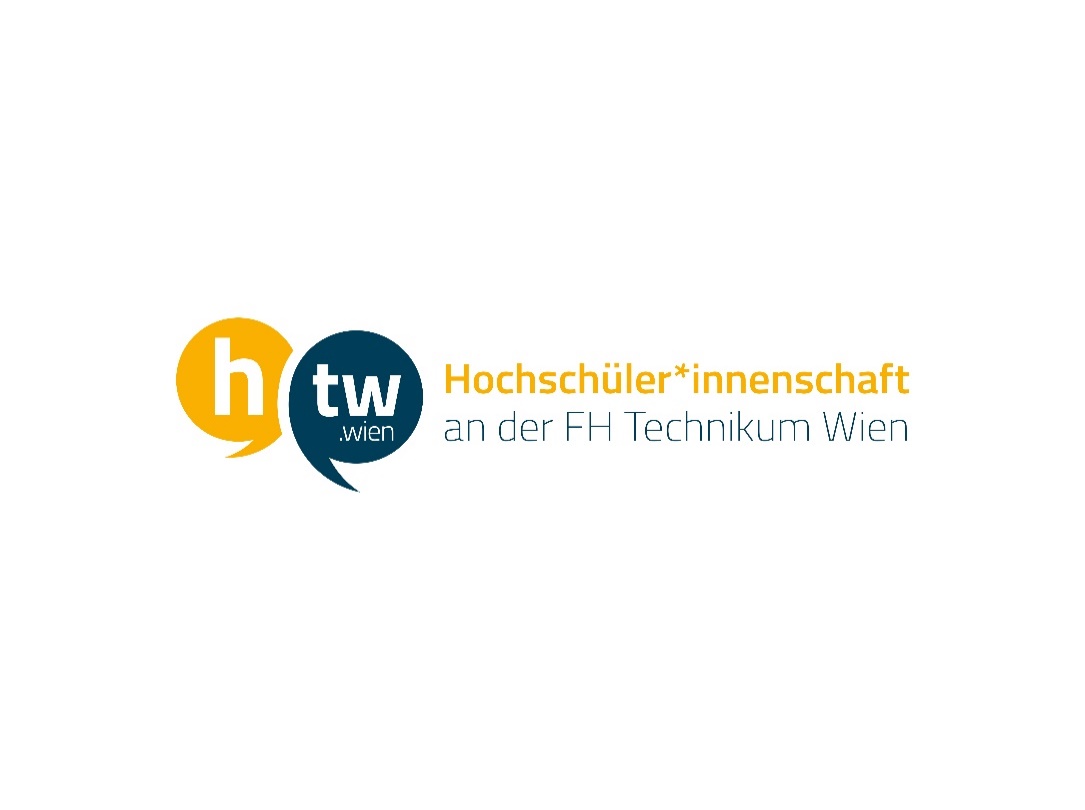 Bitte alle Felder, die nicht grau hinterlegt sind, vollständig und leserlich ausfüllen! Das Formular sowie alle zugehörige Belege & Unterlagen im Büro B2.08 abgeben oder ins Postkasterl vorm Büro einwerfen!Für jede Refundierung eines Freifachs/Zertifikats o.ä. lege ich bei-	DIESES Formular im Original (bitte auch mit Originalunterschrift – nicht eingescannt, kopiert etc.)-	Formular sollte bitte, wenn möglich, bereits von der jeweiligen Studienrichtungsvertretung	unterschrieben sein -	Kopie des Zertifikats-	Kopie des Studierendenausweises bzw. wenn das Zertifikat in einem anderen als dem aktuellen Semester absolviert wurde, dann bitte auch die dementsprechende Studienbestätigung des betroffenen Semesters-	Zahlungsbestätigung (gestempelte Zahlungsbestätigung aus dem CIS oder vollständig ausgefüllte Original-Rechnung und Bankauszug) Ich nehme zur Kenntnis, dass die Förderung vollständig zurückzuzahlen ist, wenn sie im Widerspruch zu den im Beschluss gefassten Vorgaben bezogen wurde und nur gegen Vorlage der Original Zahlungsbelege ausgezahlt werden kann.
Sobald du deinen (vollständigen) Antrag abgegeben hast, werden wir ihn so zügig wie möglich bearbeiten. Wenn du nichts von uns hörst, bedeutet das, dass alles in Ordnung ist und du dein Geld im Laufe der nächsten 3-4 Wochen nach Einreichung überwiesen bekommst. 
Mit meiner Unterschrift bestätige ich die inhaltliche und rechnerische Richtigkeit der beiliegenden Rechnungen sowie die Einhaltung der Grundsätze der Wirtschaftlichkeit, Sparsamkeit und Zweckmäßigkeit.Beleg Nr. Nachname:Nachname:Vorname:Vorname:Straße, PLZ, Ort:Straße, PLZ, Ort:E-Mail Adresse:E-Mail Adresse:Telefon:Telefon:IBAN:IBAN:BIC:BIC:Hiermit beantrage ich eine Förderung für folgende Zertifikate / Freifächer gem. Beschluss der StRV................für das Studienjahr ................Hiermit beantrage ich eine Förderung für folgende Zertifikate / Freifächer gem. Beschluss der StRV................für das Studienjahr ................Hiermit beantrage ich eine Förderung für folgende Zertifikate / Freifächer gem. Beschluss der StRV................für das Studienjahr ................Hiermit beantrage ich eine Förderung für folgende Zertifikate / Freifächer gem. Beschluss der StRV................für das Studienjahr ................Beleg Nr.Rechnungsnr. (wird von HTW ausgefüllt)Rechnungsnr. (wird von HTW ausgefüllt)Zertifikat/FreifachAbgelegt im Semester:Betrag∑Vorname, Nachname: Ort, Datum: Unterschrift:StudienrichtungsvertretungVorname, Nachname:Ort, Datum: Unterschrift: BuchungsvermerkeZahlungsvermerkeUnterschriftUnterschriftVorsitzOrt; Datum: Referent*in für wirtschaftliche AngelegenheitenOrt, Datum: